ELLIE SIMMONDSEllie Simmonds is a Paralympic four-time gold-medal swimmer.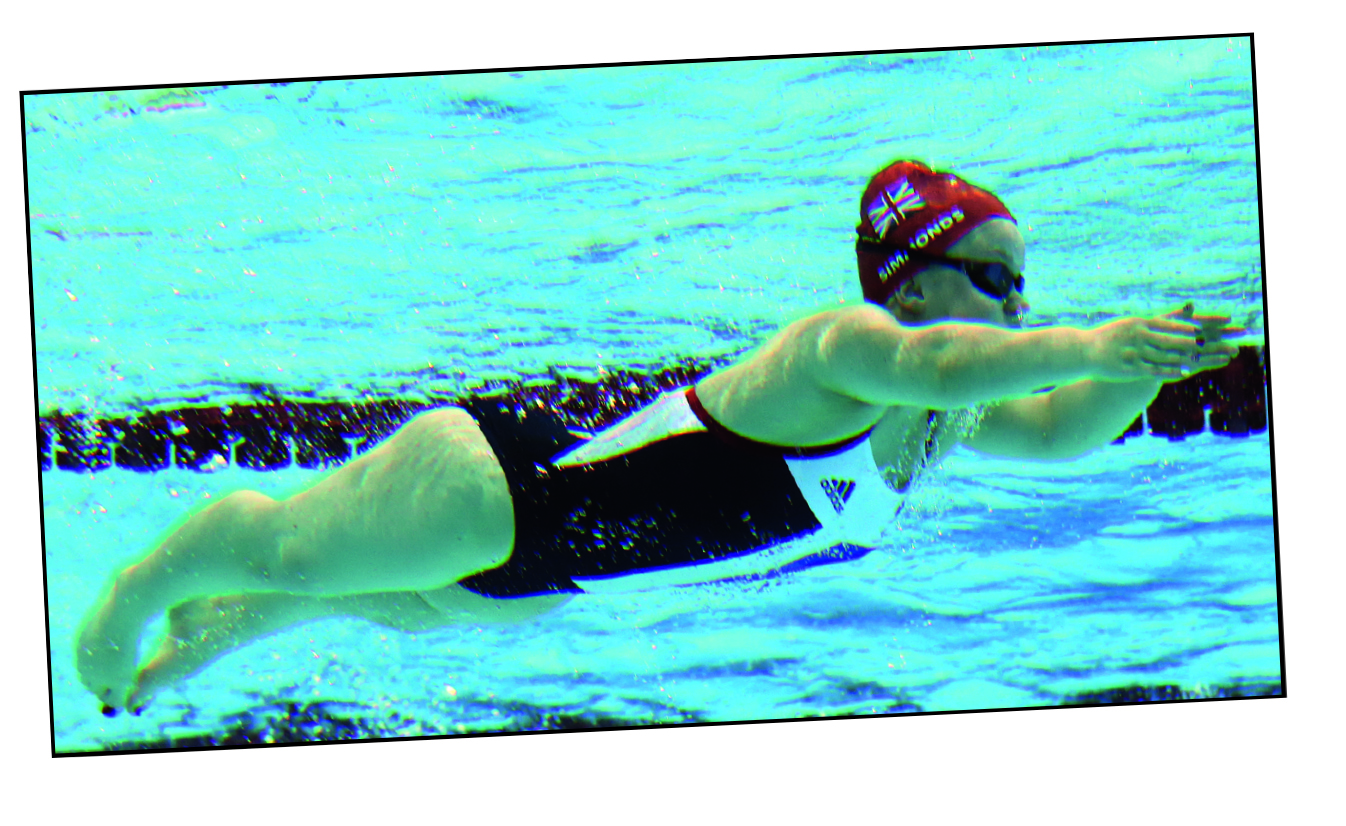 Read the information from the interview with her.Use it to map her diet onto an ‘eatwell’ plate.Look carefully at Ellie’s training regime and particularly the different types of training. Write about the different types 
of training she does and what she gains from it.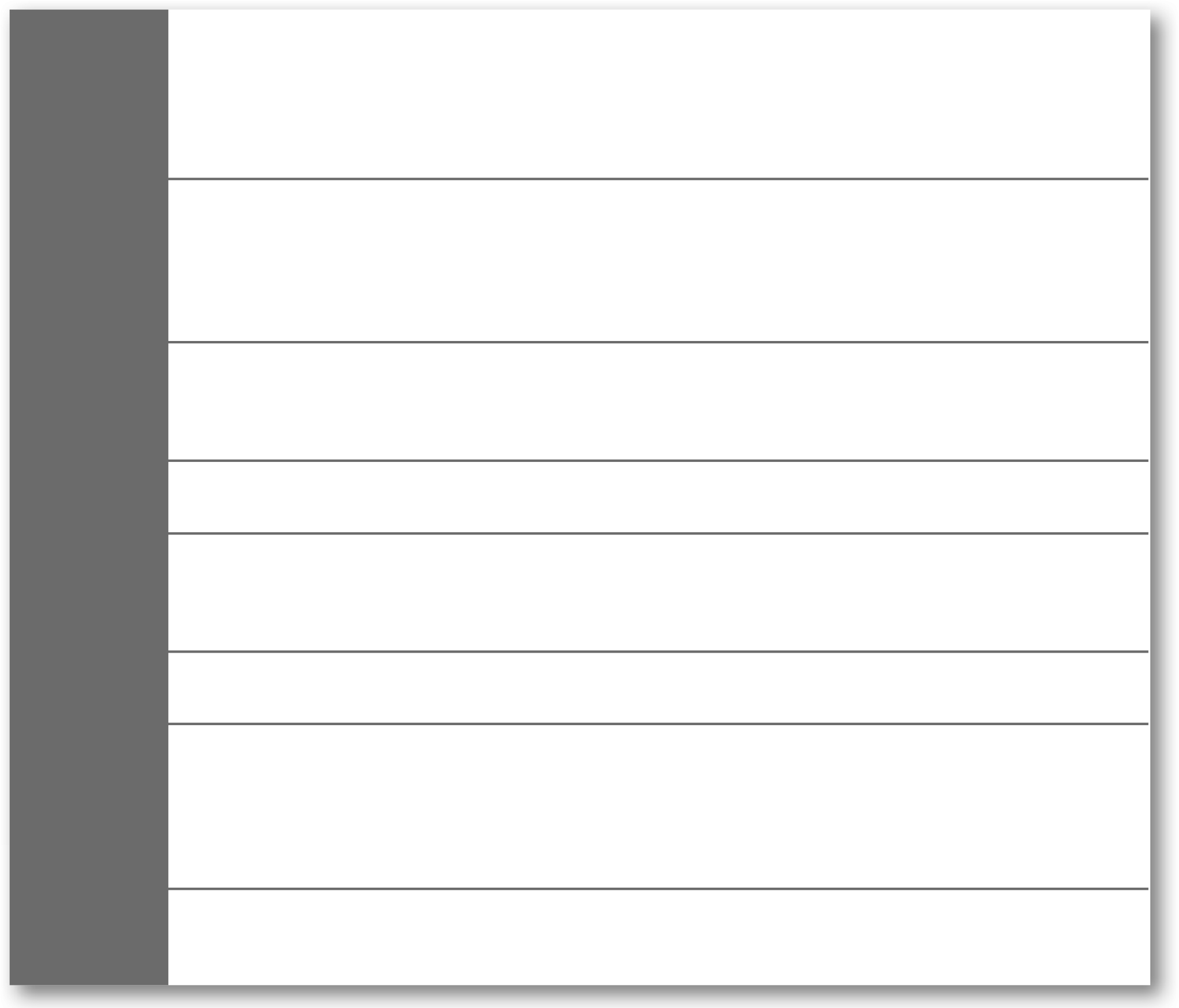 ELLIE SIMMONDS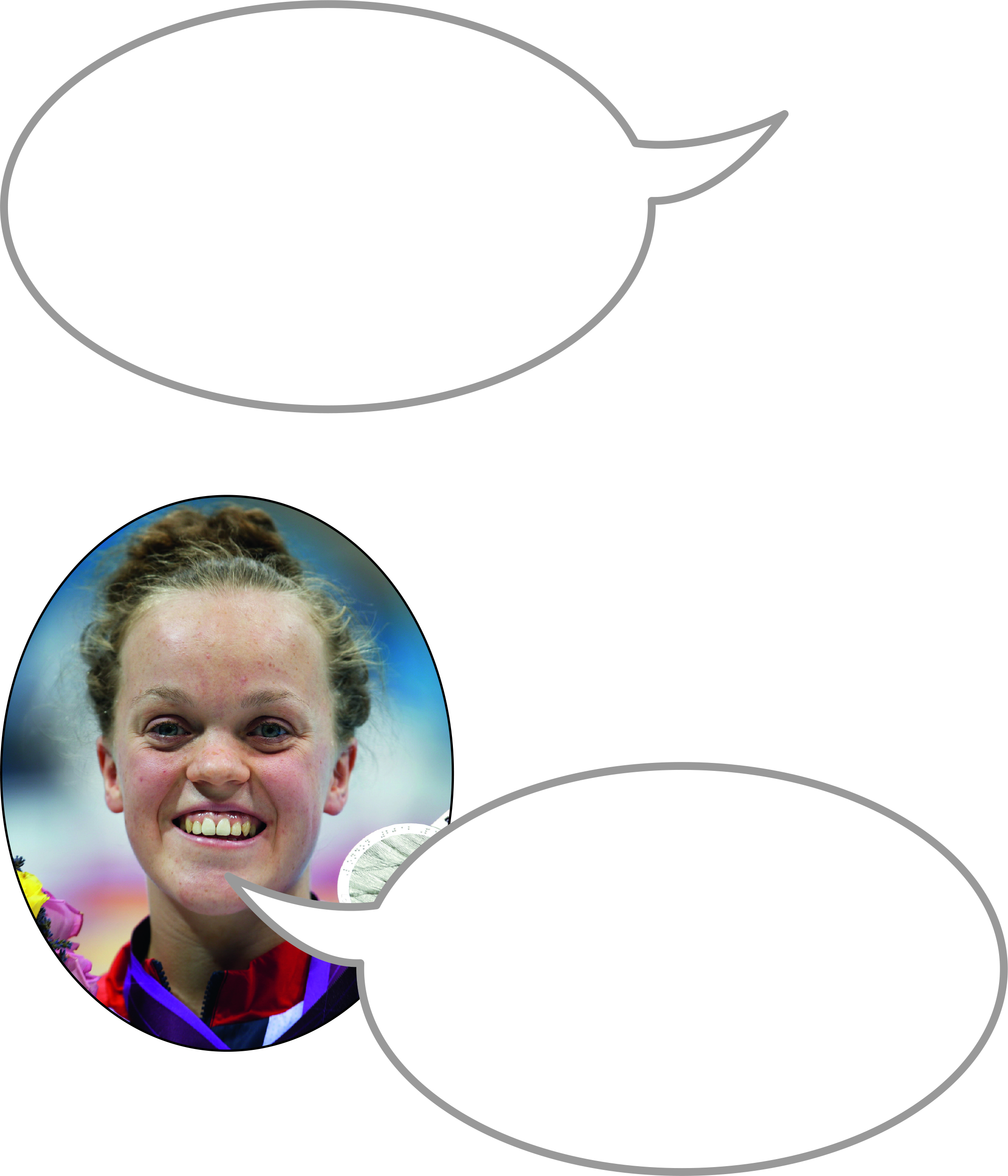 ELLIE SIMMONDS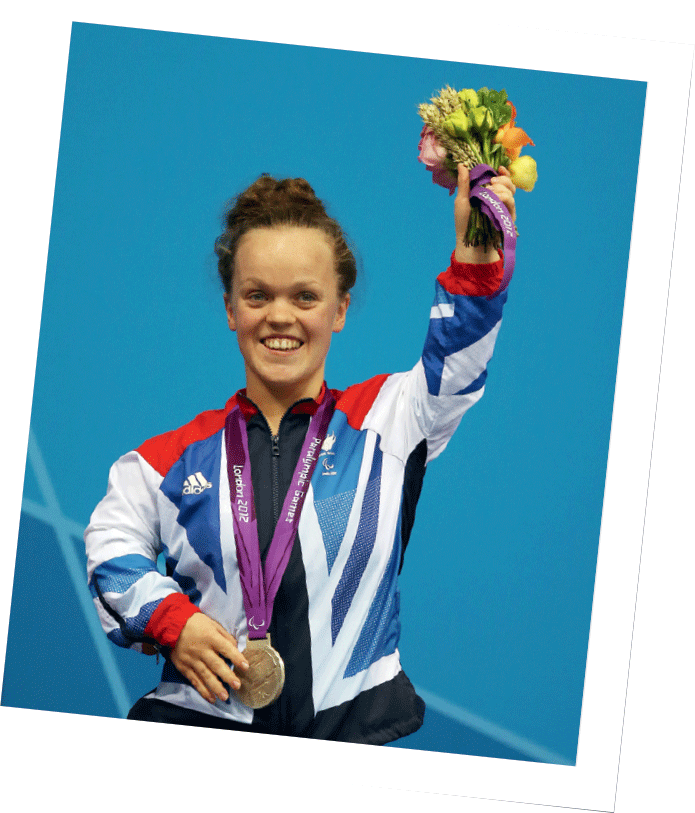 My typical weekMonday 6–7.45 am: aerobic and skill-based swimming for 3,500 m. Then I go to school for the day. Training starts again, from 3.30 to 5.30pm, with pre-pool exercises (arm and leg stretches). I practice step-ups to strengthen my knees. (I had an operation last year to correct the bowing in my legs.) I also do injury-prevention exercises. As a swimmer it’s important to keep your shoulder muscles working properly. Then I’ll swim for 4000 m with a heart rate monitor on. I swim 20–30 beats below maximum (bpm).Tuesday Training starts after school at 3.30 pm with 4000 m of short sprints and kick work in the 25 m pool.Wednesday Another morning session of 3500m before school. Before my afternoon session I have 15 minutes pre-pool stretching, followed by 4000 m working through the training zones: 30 bbm, 20 bbm and 10 bbm (with a heart rate of 175, 185 and 195).Thursday I have the morning off, then an afternoon session of 4000 m short sprint and quality kick work.Friday Up early again for more aerobic and skill-based swimming – at total of 
3500 m. In the afternoon, I have 15 minutes of pre-pool exercise followed by 4000 m race-specific speed-work in the pool.Saturday My Saturday sessions involve 4000 m based on reps of 400 m freestyle.Sunday Rest day!